   Kingston Eco-op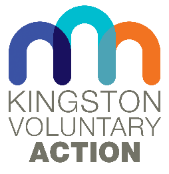 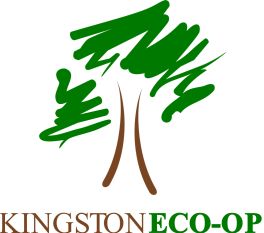 Kingston Eco-op is a project of Kingston Voluntary Action. We are a day centre foradults with  learning disabilities, autism and/or mental health conditions.JOB DESCRIPTIONPost:		 	Support WorkerReporting to:	 	Operations ManagerHours:		  	Casual (bank)Operational days: 	As requiredPay Scale:  		£10.75 per hour plus holiday pay	Job Purpose: To work effectively with the Operations Manager with the day to day running of Kingston Eco-opEnable people to undertake activities in a person centred way and to maximise independenceAbility to develop and foster professional relationships with clients.To work with other staff to run the day to day operations including learning activities, employment skills, exercise activities, workshops, cooking, outings and any other activities Ensure clients are supported safely and be aware of adult safeguarding and confidentiality  To communicate with the clients’ support networks as and when required.Promote principles of independence, choice and control, equal opportunities, social inclusion and ensuring people are supported to reach their potentialGeneral Role:Support people with learning disabilities and/or mental health needs to the highest standardRespect equality & diversity and promote health, safety & well-being of the people we supportWork as part of the team at Kingston Eco-op to achieve the aims and objectives of the projectWork positively with colleagues, families and external organisations and professionalsMaintain confidentiality and work within GDPR guidelinesHave an awareness of adult safeguarding and raise alerts with management.Keep accurate and up to date recordsRecognise the ethical foundation of Eco-Op and promote this as part of daily work – social care and personal development, training and work experience.Act as a role model for clients and volunteers and express key values of respect, fairness and equalityEnsure that clients and volunteers have the opportunity to participate in service developmentWork collaboratively with our in-house partnersComply with all Kingston Eco-op/KVA policies e.g. health and safety, safeguardingRepresent the organisation and its aims in a positive manner at all timesMain Duties:Assist with day to day operational dutiesFollow best practice as defined in Eco-op’s and KVA’s Policies and Procedures. Assist with the induction of new clients and volunteers ensuring all attendees                              are aware of policies and proceduresImprove the support provided by discussing any new ideasHelp to deliver activities and workshopsProvide support to clients in centre and in the communityCommunicate with the client's support teamHelp support the teaching provided by a local college Assist in the implementation and monitoring of key performance indicators                                 and outcome plans for the clientsEnsure any concerns are handed over to the Eco-op managementHelp support off-site promotional events as the opportunities ariseProvide cover for absences as and when requiredBe punctual, reliable and proactive at workParticipate in learning and development opportunities as requiredAttend team meetingsUndertake supervisionsUndertake any other reasonable duties as commensurate with the role Kingston Eco-opPerson Specification: EssentialExperience and QualificationsProven experience with people with learning disabilities and/or mental health conditionsGood literacy, numeracy  and IT skillsKnowledgeSafeguarding procedures and protocolsActively promote a culture that values equality and diversityWork within GDPR guidelines and maintain confidentialityUnderstanding of mental capacity and manging  riskAbility to capture and log client activitiesUnderstanding of communication stylesAbilityDemonstrate on a daily ongoing basis good quality supportUse a range of communication styles to meet client needsSupport clients to undertake activities of their choosingWork creatively and help implement new activitiesMediate any conflict and facilitate clients to develop good relationshipsBe a team player and work collaboratively with other staff and volunteers, promoting a friendly atmosphere and good moraleSupport colleagues in achieving performance outcomesCommunicate with the clients’ support network; care managers, families/carers and other professionalsWork in centre and/or in the community as and when requiredSupport the college teacher as and when necessaryOtherUndertake and follow guidance from supervisionsAttend training courses and sessionsAbility to work flexibly as and when the business need arisesDesirableGeneralHealth and Social care qualification Understanding of charity sector workWork collaboratively for fund raising events